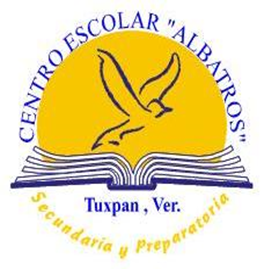 HISTORIA DE MÉXICOGUÍA PARA PRIMER PARCIALTERCER SEMESTRE BLOQUE 1
DEFINICIÓNMÉTODOLA HISTORIA COMO REALIDADCATEGORÍAS DE LA HISTORIAACTORES DE LA HISTORIAFUENTES DE LA HISTORIACIENCIAS AUXILIARESPERIODOS DE LA HISTORIA20 PRIMERAS PREGUNTAS DEL EXAMEN GLOBAL